  ŠSP/2                                                           razred: 8. b                                                   datum: ponedeljek: 20. 4. 2020                        Vsebina ure: SPLOŠNA TELESNA PRIPRAVLJENOST (vaje za koordinacijo nog), SPRETNOSTI Z NOGOMETNO ŽOGO NAVODILO ZA DELO:Naredi ogrevanje (tek in gimnastične vaje)2.   Vadba koordinacije3.   Spretnosti z nogometno žogo4.   Raztezne vajeRaztezne vaje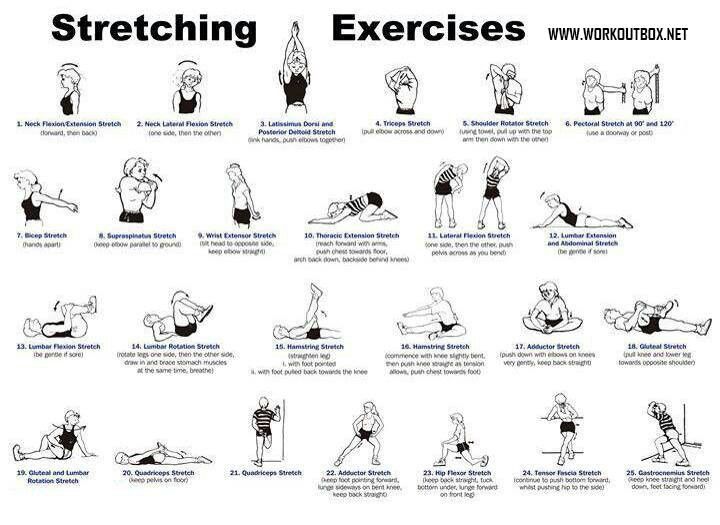 PRAKTIČNE VSEBINEUvodni del ure:●Aerobno ogrevanje:tek na mestu 3 minute, odmor 1 minuto, tek na mestu 2 minuti, odmor●Gimnastične vaje: opravi vaje, ki jih po navadi naredimo v šoli pred glavnim delom ure.Glavni del ure:●Nariši si ravno črto dolgo cca 6 m (lahko si nalepiš lepilni trak ali lahko imaš pa tudi namišljeno ravno črto)Oglej si posnetek in izvedi vsaj 12 vaj Za začetek naredi:1 dolžino črte hoje po vseh štirih naprej; na začetek vrvi se vrni v hoji1 dolžino črte hoje po vseh štirih nazaj; na začetek vrvi se vrni v hojihttps://www.youtube.com/watch?v=rWqXE7Z5P4cVzemi si čas za odmor in kozarec vode!!!●spretnosti z žogo (30 vaj za prilagajanje na žogo z različnimi deli stopala):https://www.youtube.com/watch?v=IeMYh7roBjkPri izvajanju vaj pazi na varnost, v svoji neposredni bližini odstrani vse predmete ob katere bi se lahko udaril/a. Bodi previden, da se ne spotakneš na žogi. Koliko vaj ti je uspelo narediti?Zaključni del ure: ●opravi raztezne vaje za glavne mišične skupine, ki so bile pri vadbi obremenjene.V pomoč imaš spodaj priloženo prilogo razteznih vajTEORETIČNE VSEBINE●Preberi si še o fair playu v spodnji prilogi. Domača naloga!Napiši primer fair playa (ali primer ne fair play igre/obnašanja) iz vsakdanjega življenja, lahko tudi s področja športa, morda opišeš svojo izkušnjo. Primer obvezno pošlji na e mail: vesna.furlan@os-sturje.si do 20. 4. 2020.